О проведении экологических субботников по очистке, благоустройству и озеленению территорий и населенных пунктов сельского поселения Горьковский сельсовет муниципального района Кушнаренковский район Республики БашкортостанВ целях обеспечения порядка, улучшения санитарного состояния, благоустройства и озеленения территории сельского поселения Горьковский сельсовет муниципального района Кушнаренковский район Республики Башкортостан, ПОСТАНОВЛЯЮ:1. Организовать и провести с  апреля по  июнь 2018 года экологические субботники по очистке, благоустройству и озеленению территории сельского поселения  Горьковский  сельсовет муниципального района Кушнаренковский район Республики Башкортостан.2. Рекомендовать заведующим учреждений и организаций на территории сельского поселения:          2.1. Обеспечить выполнение мероприятий согласно приложения;         2.2. Привлечь население для участия в проведении экологических субботников.3. Рекомендовать  главам КФХ  в указанные сроки обеспечить:          3.1. Максимальный выход уборочной техники;          3.2. Организовать работу со старостами  по  дому для привлечения населения к уборке придомовых территорий;4. На протяжении всего периода информировать население о ходе проведения экологических субботников по очистке, благоустройству и озеленению на территории сельского поселения Горьковский сельсовет муниципального района Кушнаренковский район Республики Башкортостан на собраниях граждан, на совещании при главе сельского поселения , на информационном стенде в здании  администрации сельского поселения Горьковский сельсовет.5. Контроль за исполнением данного постановления оставляю за собой.    Глава сельского поселения                                                  Д.И.ШарафеевПриложениек постановлению главы сельского поселенияГорьковский сельсовет муниципального района Кушнаренковский район Республики Башкортостанот « 05 »  апреля  2018г. № 9Мероприятия по проведению экологических субботников по очистке, благоустройству и озеленению территории сельского поселения Горьковский сельсовет муниципального района Кушнаренковский район Республики Башкортостанбашkортостан  РеспубликаһыКушнаренко районы муниципаль районының        горький ауыл советы    ауыл биләмәһе башлыгы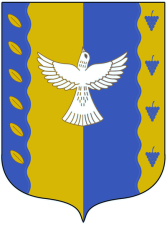 глава сельского поселения ГОРЬКОВСКИЙ  сельсовет  муниципального  района Кушнаренковский районРеспублики  БашкортостанKАРАРKАРАРKАРАРKАРАРKАРАРKАРАРПОСТАНОВЛЕНИЕПОСТАНОВЛЕНИЕПОСТАНОВЛЕНИЕПОСТАНОВЛЕНИЕПОСТАНОВЛЕНИЕПОСТАНОВЛЕНИЕ«05» апрель2018й№9«05»апреля2018г№ п\пНаименование мероприятийСрок исполненияОтветственные123 41Проведение акции по озеленению и благоустройству территорий организаций, предприятий, учреждений и населенных пунктовАпрель-май 2018г.Глава сельского поселения2Посадка деревьев, кустарников, многолетних цветов и посев газонов на территориях учреждений и организацийАпрель-май 2018г.Администрация  сельского поселения3Уборка садов, лесополос от сухостоя и мусораАпрель-май 2018г.Администрация  сельского поселения4Побелка  столбов и покраска зданий , домов в населенных пунктах на территории сельского поселенияМай   2018 г.Администрация  сельского поселения5Косметический ремонт стел, памятниковМай 2018 г.Глава сельского поселения6Ямочный и текущий ремонт дорог местного значения в д.Гумерово, д.Кызылкупер, с.ИликовоМай-июнь 2018 г.Глава сельского поселения7Ремонт заборов и покраска заборов в населенных пунктах на территории сельского поселенияМай – июль  2018г.Администрация  сельского поселения8Организация санитарной уборки сельских кладбищМай 2018 г.Глава сельского поселения9Проведение традиционных конкурсов:- «Самая благоустроенная улица»-«Самый благоустроенный двор»,-«Лучший дом»- праздник «Здравствуйте, односельчане!»май-июнь 2018 г.Администрация  сельского поселения10Участие в конкурсе «Чистые родники», восстановление колодцев- Благоустройство родников (облагораживание, очистка).Июнь- август 2018 г.Глава сельского поселения11Ремонт  ограждения кладбищ во всех населенных пунктахИюнь 2018 г.Глава сельского поселения12Ремонт ограждения территории свалок Июнь 2018 г.Глава сельского поселения13Ремонт уличного освещения в населенных пунктах с.Иликово, д.Гумерово, Июль- сентябрь 2018 г.Глава сельского поселения14Обкос  обочин дорогИликово- до перекрестка федеральной дороги, очистка лесополос вдоль дорогИюнь-август 2018 г.Администрация  сельского поселения15Санитарная очистка территорий учреждений и организация своевременного вывоза мусора В течение годаАдминистрация  сельского поселения